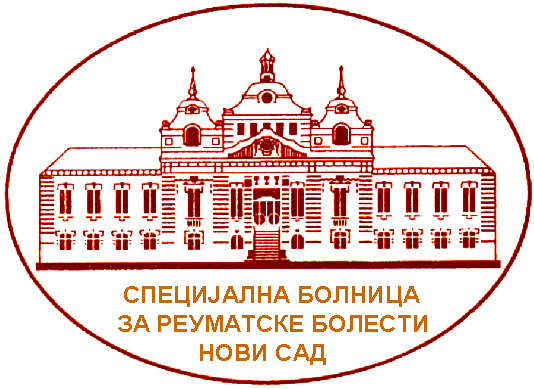 На основу члана 108. Закона о јавним набавкама („Сл.гласник РС бр.124/2012, 14/2015 и  68/15) директор Специјалне болнице за реуматске болессти Нови Сад  доноси:О Д Л У К У о додели уговора у поступку јавне набавке мале вредности 03/2016- Услуге прања, пеглања и транспорта вешаУговор за јавну набавку број ЈНМВ 03/2016 - услуге – Услуге прања, пеглања и транспорта веша додељује се  следећем понуђачу:    „Праоница Круна“ доо Нови Сад, Которска 18 А, за јавну набавку услуга 03/2016 – Услуге прања, пеглања и транспорта веша, чија је понуда бр. 03-2016 од 11.04.2016. године, оцењена као исправна, прихватљива и наjповољнија у поступку јавне набавке мале вредности.О Б Р А З Л О Ж Е Њ Е Наручилац  је дана 06.04.2016. године донео Одлуку број ЈНМВ 03/2016-1 о покретању  поступка јавне набавке мале вредности број: ЈНМВ 03/2016 за јавну набавку услуга – Услуге прања, пеглања и транспорта веша.За наведену  јавну набавку Наручилац Специјална болница за реуматске болести је објавио позив за подношење понуда на Порталу јавних набавки и својој интернет страници дана 06.04.2016. године и упутио позив за подношење понуда потенцијалним понуђачима.До истека рока за подношење понуда на адресу наручиоца – Специјалне болнице за реуматске болести Нови Сад, приспело је пет понуда од различитих понуђача. Након споведеног отварања понуда Комисија за јавну набавку ЈНМВ 03/2016 је приступила стручној оцени понуда и сачинила извештај о истој.У Извештају о стручној оцени понуда број  ЈНМВ 03/2016-18 од 20.04.2016. године, Комисија за јавну набавку је констатовала следеће:Врста предмета јавне набавке: УслугеПодаци о јавној набавци:Редни број јавне набавке:  ЈНМВ 03/2016Предмет јавне набавке: Услуге– Прање, пеглање и транспорт веша.Износ планираних средстава у финансијском плану: 833.333,33 динара;Апропријација у Финансијском плану  број и ознака: 423611Врста поступка јавне набавке из Плана набавки: 1.2.1: Јавна набавка мале вредности Оквирни датум покретања поступка: април 2016. Оквирни датум закључења уговора: април 2016. Оквирни датум извршења уговора: април 2017. године;Процењена вредност јавне набавке без ПДВ: 833.333,33 динараВредност уговора о јавној набавци без ПДВ: 699.660,00 динараВредност Уговора о јавној набавци са ПДВ: 839.592,00 динараРазлози и оправданост јавне набавке и начин утврђивања процењене вредности: Набавка је нужна у оквиру обављања редовне делатности Установе будући да редован рад захтева и редовно прање, пеглање болничких униформи и постељине како би се испоштовали стандради у обављању здравствених делатности и пружања услуга пацијентима. Процењена вредност је утврђена на бази досадашњих искустава у овој врсти набавки, ценовника за правна лица, објкективне цене ресурса за обављање услуге и искустава других првенствено  здравствених установа у овој врсти набавки, тржишних цена услуга које су предмет јавне набавке.Поступак се водио у складу са новоусвојеним Планом набавки базираном на Финансијском плану и обезбеђењу средстава за пословање односно пружање здравствене заштите у 2016. години.Поступак јавне набавке мале вредности спроводи се у складу са чланом 39. Став 1. Закона о јавним набавкама. Поступак изискује најмање трошкова а према искуству обезбеђује и адекватну конкуренцију понуђача који могу удовољити извршењу набавке ових врста добара. За обезбеђење конкуренције поред писмених позива и портала консултовани су и други понуђачи.Укупно је поднето  7 (седам) понуда .Благовремено су понуде поднели следећи понуђачи:Одбијене су понуде следећих понуђача из разлога:Понуда број 15/2016 од 12.04.2016. понуђача „Чисто плус“ доо Београд. Разлог: Понуђена цена (1.201.480,00) је већа од процењене вредности јавне набавке 03/2016.Понуда број 05/2016 од 13.04.2016.  понуђача „Aqua system“ доо, Нови Сад. Разлог: Понуђена цена (1.301.540,00) је већа од процењене вредности јавне набавке 03/2016.Понуда број 65-Н-16 од 13.04.2016. понуђача „Covels“ доо Петроварадин. Разлог: Понуђена цена (1.195.740,00) је већа од процењене вредности јавне набавке 03/2016.Понуда број 07-2016 од 14.04.2016. понуђача „Pure point“ доо Нови Сад . Понуђена цена без ПДВ-а је 699.660,00 РСД.  Разлог одбијања: Понуђач је понудио неуобичајену ниску цену извршења услуге прања веша (44.460,00 без пдв-а на годишњем нивоу, 955 динара на недељном нивоу ?!) и неуобичајено високу цену превоза (655.200,00 без пдв-а на годишњем нивоу, 12.600,00 на недељном нивоу). Комисија сматра да понуђена цена прања веша значајно одступа од упоредиве тржишне цене јер произилази да је једнична цена услуге 1 динар по артиклу који се пере и пегла. Комисија je, на основу захтева за додатно појашњење структуре цене који је горе наведеном понуђачу прослеђен 22.04.2016. године, и одговора на исти који је примљен 25.04.2016. под бројем 03-18-II/016, закључила да Понуђач није образложио саму структуру цене прања и пеглања веша,  те је Комисија остала при ставу да се ради о неубичајено ниским ценама гледајући појединачно прање и пеглање по артиклима.Критеријум за оцењивање понуде је: најнижа понуђена цена.На основу наведеног критеријума сачињена је ранг листа свих понуђача чије су понуде благовремене, одговарајуће и прихватљиве:Комисија  за јавну набавку, после стручне оцене понуда, предложила је да се Уговор о јавној набавци додели понуђачу:„Праоница Круна“ доо Нови Сад, Которска 18 А, за јавну набавку услуга 03/2016 – Услуге прања, пеглања и транспорта веша, чија је понуда бр. 03-2016 од 11.04.2016. године, оцењена као исправна, прихватљива и наjповољнија у поступку јавне набавке мале вредности.Директор наручиоца Специјалне болнице за реуматске болести Нови Сад прихватио је предлог Комисије за јавну набавку, те је на основу законског овлашћења донео одлуку о додели уговора којом се Уговор о јавној набавци додељује понуђачу:             „Праоница Круна“ доо Нови Сад, Которска 18 А, за јавну набавку услуга 03/2016 – Услуге прања, пеглања и транспорта веша, чија је понуда бр. 03-2016 од 11.04.2016. године, оцењена као исправна, прихватљива и наjповољнија у поступку јавне набавке мале вредности.                                                             ПОУКА О ПРАВНОМ ЛЕКУ: Против ове одлуке, захтев за заштиту права може да се поднесе у року 5 (пет) дана од дане пријема исте. Захтев се подноси Републичкој комисији за заштиту права у поступцима јавних набавки, а предаје наручиоцу Специјалној болници за реуматске болести Нови Сад. Истовремено један примерак захтева за заштиту права подносилац доставља Републичкој комисији.                                                                                                                                                     Д и р е к т о р                                                                           Прим.  др Милијанка  ЛазаревићРед.Бр.Број под којим је понуда заведенаНазив или шифра понуђачаДатум пријемаЧас 1ЈНМВ 03-11/016„Праоница Круна“ доо Нови Сад15.04.2016.07:20 ч2ЈНМВ 03-12/016„Чисто плус“ доо, Београд15.04.2016.11:20 ч3ЈНМВ 03-13/016„Aqua Sistem “ доо, Нови Сад15.04.2016.11:28 ч4ЈНМВ 03-14/016„Pure point“ доо, Нови Сад15.04.2016.11:35 ч5ЈНМВ 03-16/016„Covels“ доо, Петроварадин15.04.2016.11:45 чРед.Бр.Број под којим је заведенаНазив понуђачаПонуђена ценаПонуђена ценаПонуђена ценаРед.Бр.Број под којим је заведенаНазив понуђачабез ПДВ-аса ПДВ-ом1ЈНМВ 03-11/016„Праоница Круна“ доо Нови Сад                 702.000,00702.000,00